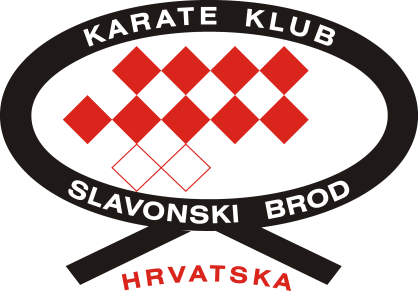 BILTEN20. Međunarodni Memorijalni karate cup „SLAVONSKI BROD 2013.“Slavonski Brod, Dvoran Vijuš, 19.10.2013.BROJ  UČESNIKA  397BROJ EKIPA 61BROJ DRŽAVA 5Poštovani sudionici  20.  Međunarodnog memorijalnog cup_a "Slavonski Brod 2013", dragi prijatelji,  srdačno Vam se zahvaljujemo na sudjelovanju. Vjerujemo  da ste  se u Slavonskom Brodu osjećali  ugodno te Vas ovom prilikom pozivamo da sudjelujete na slijedećem  21. Međunarodnom memorijalnom  cup_u  "Slavonski Brod 2014" koji će biti održan  18. listopada 2014.g. Do skorog viđenja  želimo  Vam puno sportskih uspjeha.Srdačan pozdrav,																Sportski direktor									  Zdenko HorvatSlavonski Brod, 21. listopad 2013.RbNaziv kluba1.2.3.Ukupno medaljaBodova1Forca (Skopje) – Makedonija4329202Vukovar '91 (Vukovar)4239193Slovačka reprezentacija4228184Mladost (Ivanić Grad)4138175Kretovič (Košice) - Slovačka3216146Velika Gorica3115127Hercegovina (Zagreb)3025118Slavko Krivski-Termal (Daruvar)2316139Bushido (Zagreb)21471210Hrvatski Sokol (Osijek)21471211Ploče21251012Varaždin2114913Nova Gradiška2024814Stijena (Zagreb)2013715Student (Zagreb)2013716Tuškanac (Zagreb)2013717Viktoria (Žepče) – BiH2013718RI Croatia (Rijeka)2002619TAD Rijeka (Rijeka)2002620Slavonski Brod169162421Fokus (Zagreb)13371222Osijek Žito (Osijek)13261123Esseker (Osijek)12471124Opatija1225925Samobor11681126Virovitica1146927Bregana1113628KiK (Kloštar Ivanić)1113629Sokol (Split)1102530Tempo (Zagreb)1102531Sports Life (Zagreb)1034632Volosko (Volovsko)1023533Zamet (Rijeka)1023534Croatia (Zagreb)1012435Pula1012436Hr.Dragovoljac (Zagreb)1001337Nexe (Našice)05161138Ronin (Zagreb)03581139Tuzla-Sinbra (Tuzla) - BiH03471040OBI (Split)0235741Kaplast (Karlovac)0213542Beli Manastir0134543Globus (Čakovec)0123444Obilić (Kozarska Dubica) - BiH0123445Sisak0123446Susedgrad (Zagreb)0123447Lotos (Zagreb)0101248Međimurje (Nedelišće)0101249Rašid Buća (Ilijaš) - BiH0101250Sakib Bitić (Kakanj) - BiH0101251Zrinski (Cista Velika)0101252Feniks (Bosanska Krupa)- BiH0044453Brežice – Slovenija0022254Đakovo0022255Rijeka0022256Shotokan-Darda (Darda)0011157Vinkovci0011158Ictus (Vinkovci)0000059Shotokan (Umag)0000060Sloboda (Tuzla) - BiH0000061Vitez - BiH00000KategorijaMjestoNatjecateljKlubA1 -- učenici  - 30 kg1.MIJACEK Antonio Mladost (Ivanić Grad)A1 -- učenici  - 30 kg2.UNFERDERBER CasperNexe (Našice)A2 -- učenici  - 34 kg1.TOMLJANOVIĆ LukaTuškanac (Zagreb)A2 -- učenici  - 34 kg2.PEJIĆ AnteNexe (Našice)A2 -- učenici  - 34 kg3.LANG Borna Shotokan-Darda (Darda)A2 -- učenici  - 34 kg3.HODAK MarkoNova GradiškaA3 -- učenici  - 38 kg1.IDRIZI AbdurahimForca (Skopje)A3 -- učenici  - 38 kg2.TOMIČIĆ Krunoslav Slavonski BrodA3 -- učenici  - 38 kg3.GUDELJ BornaEsseker (Osijek)A4 -- učenici  - 42 kg1.DEMSKÝ ĽubomírKretovič (Košice)A4 -- učenici  - 42 kg2.JAKŠIĆ Luka Mladost (Ivanić Grad)A4 -- učenici  - 42 kg3.GERDEŠIĆ AntonioBeli ManastirA4 -- učenici  - 42 kg3.RUKAVINA Jakov Mladost (Ivanić Grad)A5 -- učenici  + 42 kg1.GUDELJ KristijanHrvatski Sokol (Osijek)A5 -- učenici  + 42 kg2.GRUJIĆ SašaViroviticaA5 -- učenici  + 42 kg3.MEDIĆ AntonioHrvatski Sokol (Osijek)A5 -- učenici  + 42 kg3.RADENIĆ PavleViroviticaB1 -- učenice  - 32 kg1.BAŠIĆ MarukinaPločeB1 -- učenice  - 32 kg2.NAKIR Ela OBI (Split)B2 -- učenice  - 36 kg1.NOVAK Stela Mladost (Ivanić Grad)B2 -- učenice  - 36 kg2.ZAVADA BeataNexe (Našice)B2 -- učenice  - 36 kg3.DABČEVIĆ NinaRonin (Zagreb)B3 -- učenice  - 40 kg1.NUIĆ PetraPločeB3 -- učenice  - 40 kg2.CIGLAR IvonaVaraždinB3 -- učenice  - 40 kg3.BRKOVIĆ MateaMladost (Ivanić Grad)B3 -- učenice  - 40 kg3.KOZLINGER MajaViroviticaB4 -- učenice  + 40 kg1.BLAŽEVIĆ SaraViroviticaB4 -- učenice  + 40 kg2.MORINA Sajra Forca (Skopje)B4 -- učenice  + 40 kg3.PERIŠIĆ MartaRonin (Zagreb)B4 -- učenice  + 40 kg3.BEGIĆ ImanFeniks (Bosanska Krupa)C0 -- ml. kadeti  - 36 kg1.IDRIZI AbdurahimForca (Skopje)C0 -- ml. kadeti  - 36 kg2.ROZING DinoEsseker (Osijek)C0 -- ml. kadeti  - 36 kg3.HODAK MarkoNova GradiškaC0 -- ml. kadeti  - 36 kg3.MIHALINEC RokoSusedgrad (Zagreb)C1 -- ml. kadeti  - 41 kg1.BAJRAMI Usame Forca (Skopje)C1 -- ml. kadeti  - 41 kg2.BUDIĆ MatijaOpatijaC1 -- ml. kadeti  - 41 kg3.HALILOVIĆ AdisFeniks (Bosanska Krupa)C1 -- ml. kadeti  - 41 kg3.PETKOVIĆ FranSports Life (Zagreb)C2 -- ml. kadeti  - 45 kg1.TOMLJANOVIĆ LeonTuškanac (Zagreb)C2 -- ml. kadeti  - 45 kg2.BAJRAMI UsameForca (Skopje)C2 -- ml. kadeti  - 45 kg3.TCHUR PatrikKretovič (Košice)C2 -- ml. kadeti  - 45 kg3.TOMIĆ ToniBushido (Zagreb)KategorijaMjestoNatjecateljKlubC3 -- ml. kadeti  - 48 kg1.NENADIĆ LyonSamoborC3 -- ml. kadeti  - 48 kg2.UZELAC VedranPločeC3 -- ml. kadeti  - 48 kg3.GUDELJ Filip Hrvatski Sokol (Osijek)C3 -- ml. kadeti  - 48 kg3.KMET MarkPulaC4 -- ml. kadeti  - 52 kg1.DREMPETIĆ BrunoBushido (Zagreb)C4 -- ml. kadeti  - 52 kg2.PEJIĆ JagoNexe (Našice)C4 -- ml. kadeti  - 52 kg3.HRABAR Vicko OBI (Split)C4 -- ml. kadeti  - 52 kg3.ROMIĆ DorianSamoborC5 -- ml. kadeti  - 57 kg1.ŠIROKI FranSports Life (Zagreb)C5 -- ml. kadeti  - 57 kg2.KRALJIĆ SvenGlobus (Čakovec)C5 -- ml. kadeti  - 57 kg3.PELES LukaSamoborC5 -- ml. kadeti  - 57 kg3.DOLČIĆ LukaBushido (Zagreb)C6 -- ml. kadeti  + 57 kg1.VRBAN IgorVelika GoricaC6 -- ml. kadeti  + 57 kg2.BAŽDAR IanSamoborC6 -- ml. kadeti  + 57 kg3.UZELAC Goran PločeD1 -- ml. kadetkinje  - 40 kg1.NIKOLIĆ TaraVaraždinD1 -- ml. kadetkinje  - 40 kg2.BANAJ MiaNexe (Našice)D1 -- ml. kadetkinje  - 40 kg3.BANAJ LauraNexe (Našice)D2 -- ml. kadetkinje  - 45 kg1.MIJOVIĆ MiaVelika GoricaD2 -- ml. kadetkinje  - 45 kg2.BEĆIROVIĆ SadeaSusedgrad (Zagreb)D2 -- ml. kadetkinje  - 45 kg3.TOLIĆ Lorena Zamet (Rijeka)D2 -- ml. kadetkinje  - 45 kg3.ŽIVČIĆ EmaRijekaD3 -- ml. kadetkinje  - 50 kg1.LANGOVÁ MarcelaSlovačka reprezentacijaD3 -- ml. kadetkinje  - 50 kg2.VITENDORF VanesaBeli ManastirD3 -- ml. kadetkinje  - 50 kg3.BATTAIA LucijaZamet (Rijeka)D3 -- ml. kadetkinje  - 50 kg3.OMEROVIĆ BelmaTuzla-Sinbra (Tuzla)D4 -- ml. kadetkinje  - 55 kg1.NEHILOVÁ MercedesKretovič (Košice)D4 -- ml. kadetkinje  - 55 kg2.MAHMUD DinaTuzla-Sinbra (Tuzla)D4 -- ml. kadetkinje  - 55 kg3.FIDLER IvanaOBI (Split)D4 -- ml. kadetkinje  - 55 kg3.CRNČEVIĆ DoraRonin (Zagreb)D5 -- ml. kadetkinje  + 55 kg1.BOROMISA IvanaStudent (Zagreb)D5 -- ml. kadetkinje  + 55 kg2.OPAČAK DoraZrinski (Cista Velika)D5 -- ml. kadetkinje  + 55 kg3.ĆOSIĆ LejlaFeniks (Bosanska Krupa)D5 -- ml. kadetkinje  + 55 kg3.MEDVED Nika SamoborE1 -- kadeti  - 52 kg1.KARAČIĆ PaulHr.Dragovoljac (Zagreb)E1 -- kadeti  - 52 kg2.MAĐAREVIĆ Borna Slavonski BrodE1 -- kadeti  - 52 kg3.OBRAZOVIĆ KristijanVelika GoricaE1 -- kadeti  - 52 kg3.LAZIĆ DaniloObilić (Kozarska Dubica)E2 -- kadeti  - 57 kg1.KONDIĆ LukaBushido (Zagreb)E2 -- kadeti  - 57 kg2.ILIĆ Stefan Obilić (Kozarska Dubica)E2 -- kadeti  - 57 kg3.LAZIĆ Marko Obilić (Kozarska Dubica)E2 -- kadeti  - 57 kg3.DOLČIĆ LukaBushido (Zagreb)E3 -- kadeti  - 63 kg1.ŠTIMAC StjepanStijena (Zagreb)E3 -- kadeti  - 63 kg2.MAĐAREVIĆ Tomislav Slavonski BrodE3 -- kadeti  - 63 kg3.GAŠPAR VladimirMladost (Ivanić Grad)E3 -- kadeti  - 63 kg3.BARTULA KristijanHrvatski Sokol (Osijek)KategorijaMjestoNatjecateljKlubE4 -- kadeti  - 70 kg1.MARTIĆ Karlo Slavonski BrodE4 -- kadeti  - 70 kg2.MARCIUŠ Leon Međimurje (Nedelišće)E4 -- kadeti  - 70 kg3.VAHTARIĆ VedranSports Life (Zagreb)E4 -- kadeti  - 70 kg3.JURČIĆ Antonio Vukovar '91 (Vukovar)E5 -- kadeti  + 70 kg1.BUNJEVAC Jakov Mladost (Ivanić Grad)E5 -- kadeti  + 70 kg2.ILKIĆ IvanVukovar '91 (Vukovar)E5 -- kadeti  + 70 kg3.VRKLJAN EmilSamoborE5 -- kadeti  + 70 kg3.VUJNOVIĆ IvanSisakF1 -- kadetkinje  - 47 kg1.GRDENIĆ InesVelika GoricaF1 -- kadetkinje  - 47 kg2.SMETANOVÁ TeréziaKretovič (Košice)F1 -- kadetkinje  - 47 kg3.ŽIVČIĆ Ema RijekaF1 -- kadetkinje  - 47 kg3.BUBNJIĆ MonikaViroviticaF2 -- kadetkinje  - 54 kg1.VRETENAR AnaTAD Rijeka (Rijeka)F2 -- kadetkinje  - 54 kg2.CRNČEVIĆ DoraRonin (Zagreb)F2 -- kadetkinje  - 54 kg3.POKUPIĆ LauraViroviticaF2 -- kadetkinje  - 54 kg3.GARIBOVIĆ ElmaVaraždinF3 -- kadetkinje  + 54 kg1.BARAC MarinaZamet (Rijeka)F3 -- kadetkinje  + 54 kg2.HADŽIMURATAGIĆ NadjaRonin (Zagreb)F3 -- kadetkinje  + 54 kg3.RUŽAJ LucijaGlobus (Čakovec)F3 -- kadetkinje  + 54 kg3.REHAK LauraStudent (Zagreb)G1 -- juniori  - 55 kg1.BERAK BoranTAD Rijeka (Rijeka)G1 -- juniori  - 55 kg2.KONDIĆ LukaBushido (Zagreb)G1 -- juniori  - 55 kg3.PUDINA AntonioKaplast (Karlovac)G1 -- juniori  - 55 kg3.MAĐAREVIĆ Borna Slavonski BrodG2 -- juniori  - 61 kg1.BORŠOŠ Domagoj Esseker (Osijek)G2 -- juniori  - 61 kg2.VRBAN IvanVelika GoricaG2 -- juniori  - 61 kg3.ŠABIĆ DžejlanFeniks (Bosanska Krupa)G2 -- juniori  - 61 kg3.MAĐAREVIĆ Tomislav Slavonski BrodG3 -- juniori  - 68 kg1.MARTINAC IvanHercegovina (Zagreb)G3 -- juniori  - 68 kg2.POVRŽENIĆ DinoKaplast (Karlovac)G3 -- juniori  - 68 kg3.BJELOBRK MarkoEsseker (Osijek)G3 -- juniori  - 68 kg3.ŠTIMAC Stjepan Stijena (Zagreb)G4 -- juniori  - 76 kg1.GARIBOVIĆ Enes VaraždinG4 -- juniori  - 76 kg2.LONČAR  VanjaSlavko Krivski-Termal (Daruvar)G4 -- juniori  - 76 kg3.HODŽIĆ AdisOpatijaG4 -- juniori  - 76 kg3.LJUSJANI Erkan Forca (Skopje)G5 -- juniori  + 76 kg1.BUNJEVAC Jakov Mladost (Ivanić Grad)G5 -- juniori  + 76 kg2.KOSTOLNÍK DávidSlovačka reprezentacijaG5 -- juniori  + 76 kg3.ŠIMEC PaskalSamoborG5 -- juniori  + 76 kg3.HADŽIMURATAGIĆ AnelRonin (Zagreb)H2 -- juniorke  - 53 kg1.DEŠA Nika RI Croatia (Rijeka)H2 -- juniorke  - 53 kg2.BERULEC MonikaTempo (Zagreb)H2 -- juniorke  - 53 kg3.PLEJIĆ Žana Esseker (Osijek)H2 -- juniorke  - 53 kg3.CRNOGLAVAC Dajana Tuzla-Sinbra (Tuzla)KategorijaMjestoNatjecateljKlubH3 -- juniorke  - 59 kg1.BUZALJKO SilviaStijena (Zagreb)H3 -- juniorke  - 59 kg2.ANDRIČEVIĆ PaulaBreganaH3 -- juniorke  - 59 kg3.MUHMUDBEGOVIĆ EminaTuzla-Sinbra (Tuzla)H3 -- juniorke  - 59 kg3.RUŽAJ Lucija Globus (Čakovec)H4 -- juniorke  + 59 kg1.ZORIĆ MajaOpatijaH4 -- juniorke  + 59 kg2.DŽAFIĆ Neira Tuzla-Sinbra (Tuzla)H4 -- juniorke  + 59 kg3.GRGIĆ Sara Sports Life (Zagreb)H4 -- juniorke  + 59 kg3.BUDIČ Kaja BrežiceL1 -- seniori  - 60 kg1.BEŠENIĆ StjepanHercegovina (Zagreb)L1 -- seniori  - 60 kg2.BORŠOŠ DomagojEsseker (Osijek)L2 -- seniori  - 67 kg1.BILIĆ IvanBreganaL2 -- seniori  - 67 kg2.LJUSJANI ErkanForca (Skopje)L2 -- seniori  - 67 kg3.JURIĆ IvanOBI (Split)L2 -- seniori  - 67 kg3.LOGARUŠIĆ Marijan Hercegovina (Zagreb)L3 -- seniori  - 75 kg1.LUČIN Goran Sokol (Split)L3 -- seniori  - 75 kg2.LUČIĆ MarkoLotos (Zagreb)L3 -- seniori  - 75 kg3.BLAŽIČEVIĆ IvanCroatia (Zagreb)L3 -- seniori  - 75 kg3.ŠURBEK Alan Tuškanac (Zagreb)L4 -- seniori  - 84 kg1.VUČIĆ MarioHercegovina (Zagreb)L4 -- seniori  - 84 kg2.BEGIĆ TinKaplast (Karlovac)L4 -- seniori  - 84 kg3.ŽIVKOVIĆ ZvonimirVolosko (Volovsko)L4 -- seniori  - 84 kg3.HADŽIMURATAGIĆ AnelRonin (Zagreb)L5 -- seniori  + 84 kg1.GAJICA LeonCroatia (Zagreb)L5 -- seniori  + 84 kg2.URSIĆ GLAVANOVIĆ VinkoSokol (Split)L5 -- seniori  + 84 kg3.JERKIĆ MarkoVinkovciM1 -- seniorke  - 50 kg1.GRGAC JelenaTempo (Zagreb)M1 -- seniorke  - 50 kg2.MARTINOVIĆ HelenaRonin (Zagreb)M1 -- seniorke  - 50 kg3.TUŠINEC GabrijelaBreganaM2 -- seniorke  - 55 kg1.KONTOŠIĆ NinaPulaM2 -- seniorke  - 55 kg2.ŽIC PetraOpatijaM2 -- seniorke  - 55 kg3.CRNOGLAVAC Dajana Tuzla-Sinbra (Tuzla)M2 -- seniorke  - 55 kg3.PEZER Zrinka SamoborM3 -- seniorke  - 61 kg1.BEBEK Ivana RI Croatia (Rijeka)M3 -- seniorke  - 61 kg2.DŽAFIĆ Neira Tuzla-Sinbra (Tuzla)M3 -- seniorke  - 61 kg3.STANIĆ Helena Volosko (Volovsko)M3 -- seniorke  - 61 kg3.BEĆIROVIĆ LeaSusedgrad (Zagreb)M4 -- seniorke  - 68 kg1.TUBIĆ IvonaVolosko (Volovsko)M4 -- seniorke  - 68 kg2.BRKIĆ EminaRašid Buća (Ilijaš)M4 -- seniorke  - 68 kg3.KRIŽAN Anamaria Hercegovina (Zagreb)M4 -- seniorke  - 68 kg3.ZORIĆ DankaOpatijaM5 -- seniorke  + 68 kg1.BUJAS-ČELAN Ana MarijaStudent (Zagreb)M5 -- seniorke  + 68 kg2.BILIĆ DariaOBI (Split)KategorijaMjestoNatjecateljKlubO1 -- kata ml.učenici 1.KALANJ KarloVukovar '91 (Vukovar)O1 -- kata ml.učenici 2.CVETKO FilipKiK (Kloštar Ivanić)O1 -- kata ml.učenici 3.DŽAJKIĆ DominikFokus (Zagreb)O1 -- kata ml.učenici 3.SUŠA Žiga BrežiceO2 -- kata učenici 1.KOŠČEVIĆ Luka KiK (Kloštar Ivanić)O2 -- kata učenici 2.DEMSKÝ ĽubomírKretovič (Košice)O2 -- kata učenici 3.GERDEŠIĆ Antonio Beli ManastirO2 -- kata učenici 3.DRENJANČEVIĆ LukaĐakovoO3 -- kata ml. kadeti 1.IDRIZI AbdurahimForca (Skopje)O3 -- kata ml. kadeti 2.EĆIMOVIĆ  Mihael Slavonski BrodO3 -- kata ml. kadeti 3.DUŠKA EnrikoSlovačka reprezentacijaO3 -- kata ml. kadeti 3.DREMPETIĆ BrunoBushido (Zagreb)O4 -- kata kadeti 1.DUŠKA EnrikoSlovačka reprezentacijaO4 -- kata kadeti 2.LOVIĆ  Luka Slavonski BrodO4 -- kata kadeti 3.IDRIZI AbdurahimForca (Skopje)O4 -- kata kadeti 3.ROŽIĆ HrvojeSisakO5 -- kata juniori 1.MEŇUŠ LukášSlovačka reprezentacijaO5 -- kata juniori 2.LOVIĆ  Luka Slavonski BrodO5 -- kata juniori 3.MIRKOVIĆ  Gabrijel Slavonski BrodO5 -- kata juniori 3.FRANJIĆ TomislavEsseker (Osijek)O6 -- kata seniori 1.VIDOVIĆ Hrvoje Osijek Žito (Osijek)O6 -- kata seniori 2.MEŇUŠ LukášSlovačka reprezentacijaP1 -- kata ml.učenice 1.ŠTALMAJER AsjaVukovar '91 (Vukovar)P1 -- kata ml.učenice 2.NUMANOVIĆ IrmaSakib Bitić (Kakanj)P1 -- kata ml.učenice 3.MATANIĆ Ida KiK (Kloštar Ivanić)P1 -- kata ml.učenice 3.MAROŠEVIĆ NikolinaHrvatski Sokol (Osijek)P2 -- kata učenice 1.PERVAN Tea Viktoria (Žepče)P2 -- kata učenice 2.VIDOVIĆ NikaFokus (Zagreb)P2 -- kata učenice 3.IMROVIĆ  Ana Slavonski BrodP2 -- kata učenice 3.EĆIMOVIĆ  Matea Slavonski BrodP3 -- kata ml. kadetkinje 1.JAKIĆ Leonora Viktoria (Žepče)P3 -- kata ml. kadetkinje 2.VARAT  Paula Slavko Krivski-Termal (Daruvar)P3 -- kata ml. kadetkinje 3.EĆIMOVIĆ  Matea Slavonski BrodP3 -- kata ml. kadetkinje 3.VITENDORF VanesaBeli ManastirP4 -- kata kadetkinje 1.LONČAR  Anja Slavko Krivski-Termal (Daruvar)P4 -- kata kadetkinje 2.ZELIĆ STURM KarolinaOsijek Žito (Osijek)P4 -- kata kadetkinje 3.LANGOVÁ MarcelaSlovačka reprezentacijaP4 -- kata kadetkinje 3.MOSTARAC Marija Viktoria (Žepče)P5 -- kata juniorke 1.MATKOVIĆ EmaSlavko Krivski-Termal (Daruvar)P5 -- kata juniorke 2.RUŽIČKA  Jana Slavko Krivski-Termal (Daruvar)P6 -- kata seniorke 1.BALCIAROVÁ DorotaSlovačka reprezentacijaP6 -- kata seniorke 2.ŠOJAT Tea Osijek Žito (Osijek)P6 -- kata seniorke 3.POLENUS MajaSlavko Krivski-Termal (Daruvar)P6 -- kata seniorke 3.KARAULA SamantaVukovar '91 (Vukovar)KategorijaMjestoNatjecateljKlubR1 -- kata ml. učenici BIJELI-ŽUTI 1.MUDRI LeonVukovar '91 (Vukovar)R1 -- kata ml. učenici BIJELI-ŽUTI 2.ŠOPER ErikFokus (Zagreb)R1 -- kata ml. učenici BIJELI-ŽUTI 3.UZELAC ZoranPločeR1 -- kata ml. učenici BIJELI-ŽUTI 3.ROŠKO Domagoj Vukovar '91 (Vukovar)R2 -- kata ml. učenici NARANČASTI-ZELENI 1.JUKIĆ Karlo JukićVukovar '91 (Vukovar)R2 -- kata ml. učenici NARANČASTI-ZELENI 2.MRLA MislavFokus (Zagreb)R2 -- kata ml. učenici NARANČASTI-ZELENI 3.BIRTIĆ NikolaSlavonski BrodR2 -- kata ml. učenici NARANČASTI-ZELENI 3.DŽAJKIĆ DominikFokus (Zagreb)R4 -- kata učenici NARANČASTI-ZELENI 1.DEMSKÝ ĽubomírKretovič (Košice)S1 -- kata ml. učenice BIJELI-ŽUTI 1.HODAK IvkaNova GradiškaS1 -- kata ml. učenice BIJELI-ŽUTI 2.MILETIĆ MirjanaHrvatski Sokol (Osijek)S1 -- kata ml. učenice BIJELI-ŽUTI 3.KIRCHMAYER TenaĐakovoS1 -- kata ml. učenice BIJELI-ŽUTI 3.BULJAN TeaFokus (Zagreb)S2 -- kata ml. učenice NARANČASTI-ZELENI 1.MAROŠEVIĆ NikolinaHrvatski Sokol (Osijek)S2 -- kata ml. učenice NARANČASTI-ZELENI 2.KODŽOMAN Iva Osijek Žito (Osijek)S2 -- kata ml. učenice NARANČASTI-ZELENI 3.PIPUNIĆ Marija Osijek Žito (Osijek)S2 -- kata ml. učenice NARANČASTI-ZELENI 3.ŠKUGOR Nika Osijek Žito (Osijek)S3 -- kata učenice BIJELI-ŽUTI 1.HODAK IvkaNova GradiškaS3 -- kata učenice BIJELI-ŽUTI 2.KOVAČEVIĆ MagdalenaVukovar '91 (Vukovar)S4 -- kata učenice NARANČASTI-ZELENI 1.KIJAC Karla Fokus (Zagreb)S4 -- kata učenice NARANČASTI-ZELENI 2.ŠOJAT KarlaSisakS4 -- kata učenice NARANČASTI-ZELENI 3.NUJIĆ Barbara Slavonski BrodS4 -- kata učenice NARANČASTI-ZELENI 3.LUJIĆ Sara Slavonski Brod